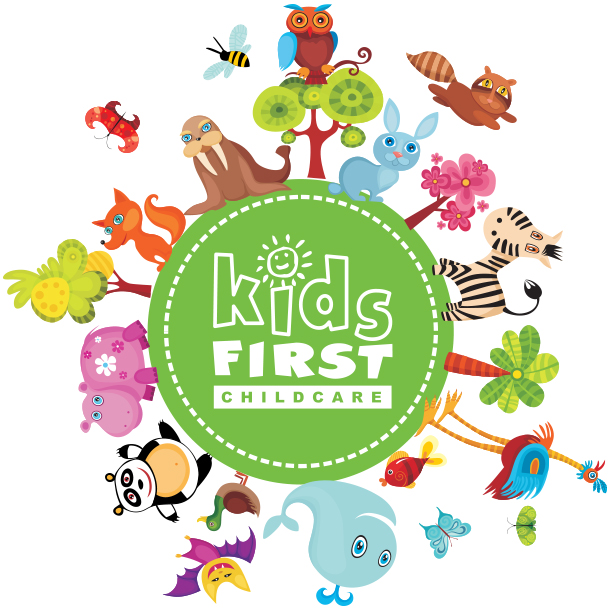 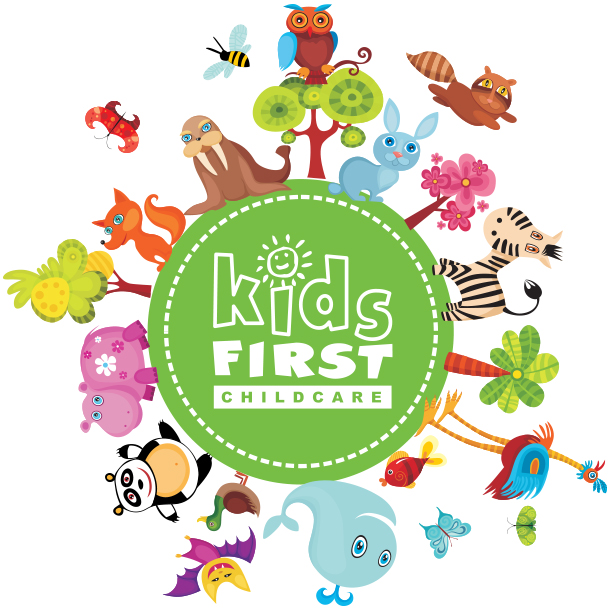 PT Assistant Teacher - 3-6 (Webster) Kids First Childcare, Inc1676 Empire BlvdWebster NY 14580585-671-3940kidsfirstwebster@gmail.com

We are also seeking a part-time Assistant Teacher (Webster Center) to work from 3pm to 6pm. We are looking for a strong, enthusiastic people with lots of energy. The 3pm to 6pm Assistant Teacher may work with infants, toddlers or preschoolers. Positive interactions with children, parents and other staff required. Great communicators only! 3 hour shifts from 3:00pm to 6:00 pm Mon thru Fri. Pay will depend upon education and experience. 

Perfect for a college or high school student with morning classes. Must be 18 years old, high school diploma complete or in progress, some childcare experience preferred. 

About Interviews 
Employment candidates will be expected to complete an employment application and spend approximately one hour in the school age classroom. Please allow for an hour for the interview process. During their time in the classroom, candidates are expected to interact with children and inquire about policies and procedures. 

Contact Info:
Diana Singer 
Kids First Childcare
1676 Empire Blvd
Webster NY 14580
585-671-3940 office585-750-6720 celldianasinger2000@gmail.com